ČETRTEK, 2. 4. 2020Dobro jutro. Želim ti uspešen dan. ŠPO – Spretnosti z žogoVzemi žogo in jo vodi z roko, nogo, …najprej v hoji, potem v teku. Vrzi jo v zrak in jo ujemi. Ciljaj v steno in ujemi. Vsako od vaj ponavljaj 1 minuto. Vse vaje ponovi 5-krat. SLJ – Bina Štampe Žmavc: Popravljalnica igrač  V nadaljevanju imaš kratko obnovo zgodbe, ki jo bomo danes obravnavali. V priponki pa je zapisana v celotni. Izberi po svojih sposobnostih. 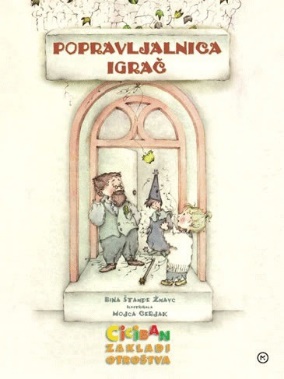 Zgodba se odvija v nekoč velikem zaprašenem paviljonu sredi Velikega mesta, ki je postal urejen, prenovljen in skoraj pravljičen. Uredil ga je dedek, ki je v paviljonu popravljal igrače. Ko so otroci izvedeli za popravljalca igrač, so k njemu prinesli pokvarjene igrače, ki jih je v enem dnevu popravil. V zameno za popravljene igrače dedek od otrok ni zahteval denarja, temveč jih je prosil za pomoč pri urejanju paviljona in okolice. Otroci so se odločili, da mu bodo z veseljem pomagali. Starši so bili nad vsem tem zelo ogorčeni. Ni jim bilo všeč, da njihovi otroci večino časa preživijo v parku in da mislijo le na igro. Tudi dedek se jim je zdel zelo sumljiv, ker v zameno za popravljene igrače ni zahteval denarja. Sklenili so da, bodo popravljalnico igrač ukinili, dedka pa izgnali iz mesta. Vendar se je še tisto noč zgodilo nekaj zelo nenavadnega. Vsi starši so namreč imeli nenavadne sanje. Sanjali so, da jih njihove igrače iz otroštva, ki so zdaj že pokvarjene in zaprašene, strašijo. Starši so te igrače prinesli k dedku, da bi jih popravil. Nihče od staršev ni nikoli več niti omenil, da bi bilo treba popravljalnico zapreti, dedka pa izgnati iz mesta. Popravljalnica igrač je postala znamenitost Velikega mesta, katero so vsi zelo radi obiskovali.Sedaj na spodnji povezavi reši nalogo.https://uciteljska.net/kvizi/HotPot/POPRAVLJALNICA_IGRAC/POPRAVLJALNICA_IGRAC.htmSLJ – Čas za utrjevanje in sporočilo učiteljiciTo uro izkoristi za ponovitev in utrditev snovi pri SPO. Po tem pa mi lahko kaj sporočiš. Napiši, kako si, kako ti gre pri učenju, kje imaš težave, če jih imaš, zaupaj mi želje….MAT - Črta, točkaNajprej si na spodnji povezavi oglej filmček o točki in črti.https://www.lilibi.si/solska-ulica/matematika/tocka-in-crta/film-tocka-crtaV karo zvezek napiši naslov ČRTA in TOČKA, prepiši in preriši spodnjo preglednico ter jo dopolni s svojimi primeri.Ponovimo znanje o črtah.Ponovimo znanje o točkah.Mesto, kjer se dve črti sekata, označimo s križcem ali krožcem/piko in veliko tiskano črko. Temu mestu rečemo točka.    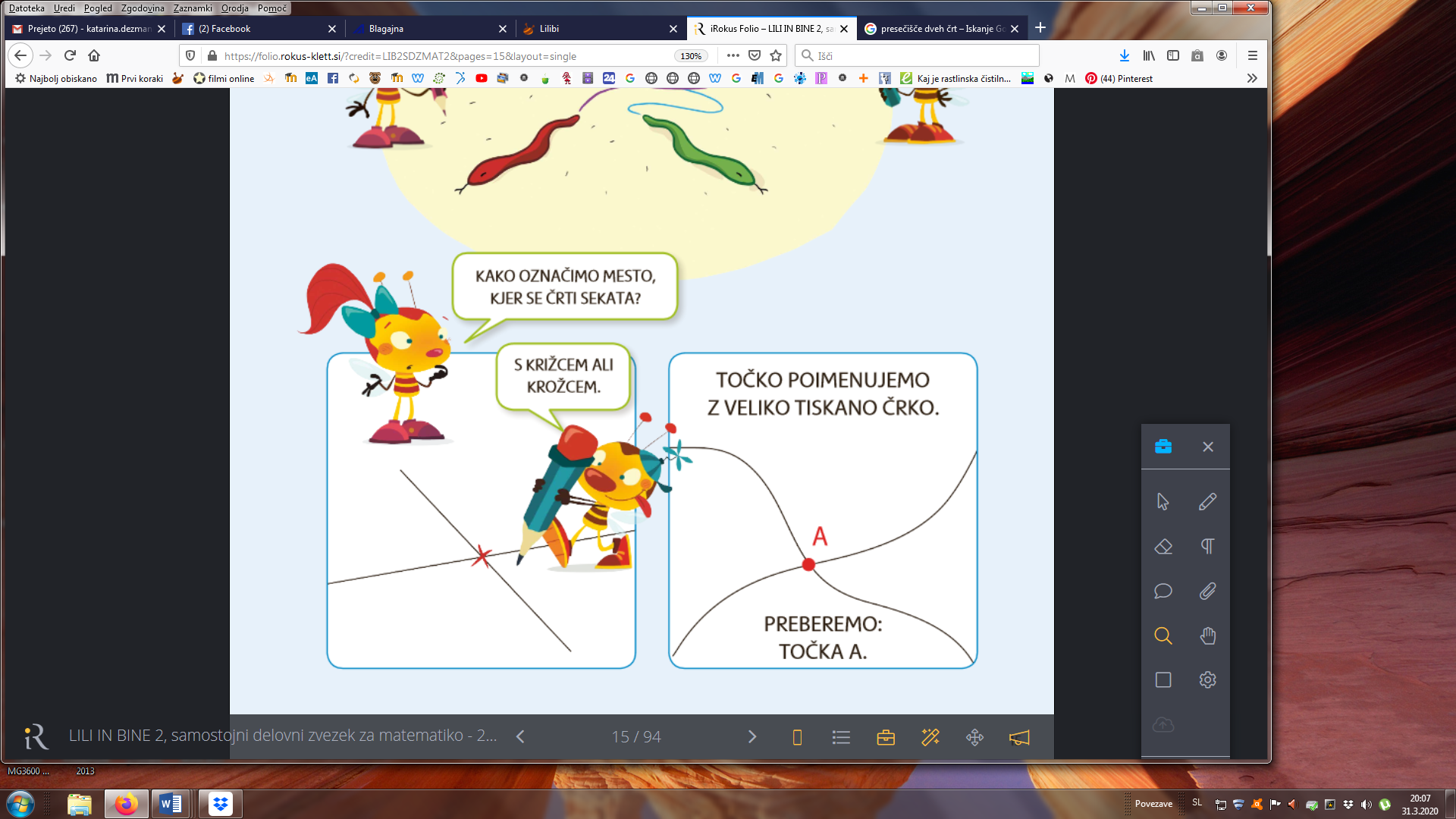 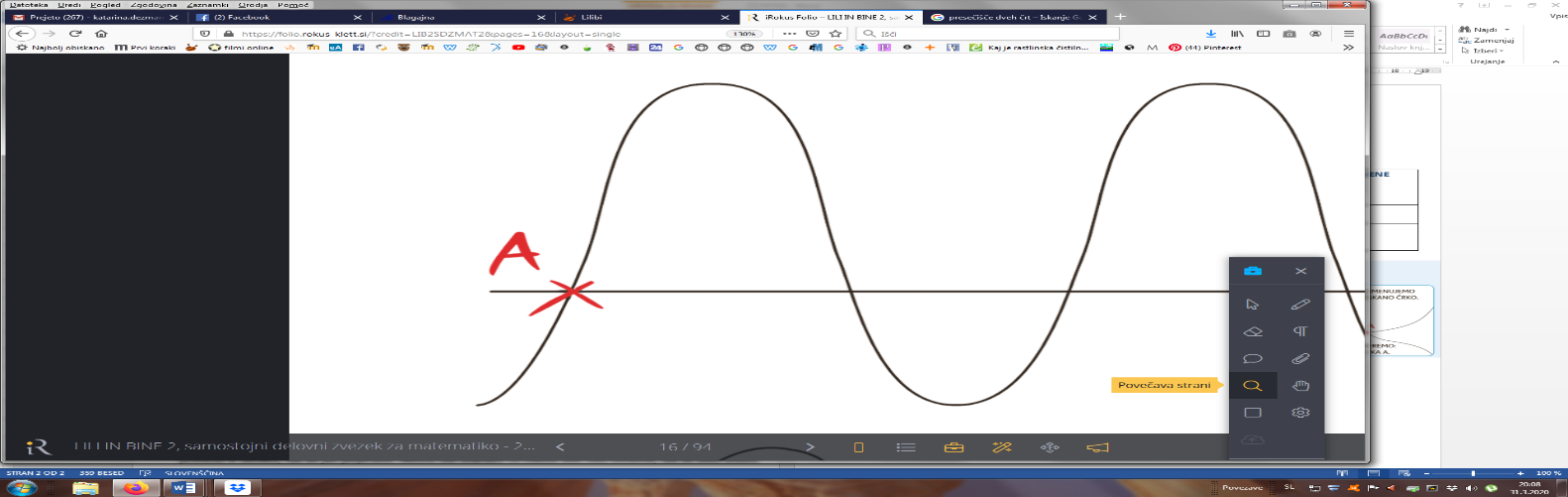 V zvezek nariši točki A in B. Najprej ju poveži z ravno črto, potem še z dvema krivima. AX						B						XKatera črta je najdaljša? Kako to veš? Kako bi izmeril krivi črti? Reši naloge v SDZ 3 /10, 11, 12. Pazi, da boš ravne črte risal-a z ravnilom!Jutri te pri matematiki čaka preverjanje znanja, ki je odpadlo zaradi razmer. Zopet bom prosila starše za pomoč. Če imate možnost tiskanja, test natisnite. Če te možnosti nimate, naj otrok zapiše rezultat v zvezek, kot je zapisoval nazadnje. Naj rešuje sam, saj boste le tako lahko dobili resnično sliko njegovega znanja.SPODNJE ZADOLŽITVE SO SAMO ZA TISTE, KI OBISKUJEJO DOPOLNILNI POUK.Izberi enega od besedil na spodnji povezavi in reši pripadajoče naloge.https://www.lilibi.si/mestni-trg/slovenscina/razumem-prebranoLep dan ti želim, učiteljica Katarina.RAVNEVEDNO jih rišemo z ravnilom.KRIVESKLENJENENESKLENJENELOMLJENE